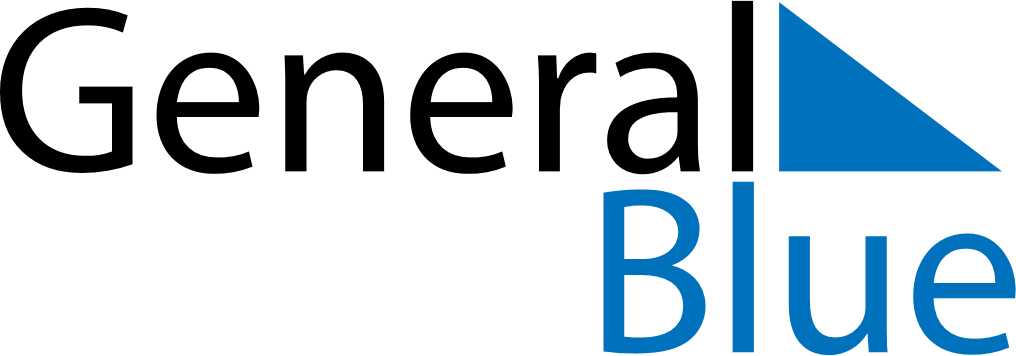 2018 - Q1Mozambique 2018 - Q1Mozambique 2018 - Q1Mozambique 2018 - Q1Mozambique 2018 - Q1Mozambique 2018 - Q1Mozambique JanuarySUNMONTUEWEDTHUFRISATJanuary123456January78910111213January14151617181920January21222324252627January28293031JanuaryFebruarySUNMONTUEWEDTHUFRISATFebruary123February45678910February11121314151617February18192021222324February25262728FebruaryMarchSUNMONTUEWEDTHUFRISATMarch123March45678910March11121314151617March18192021222324March25262728293031MarchJan 1: New Year’s DayFeb 3: Heroes’ Day